Урок №36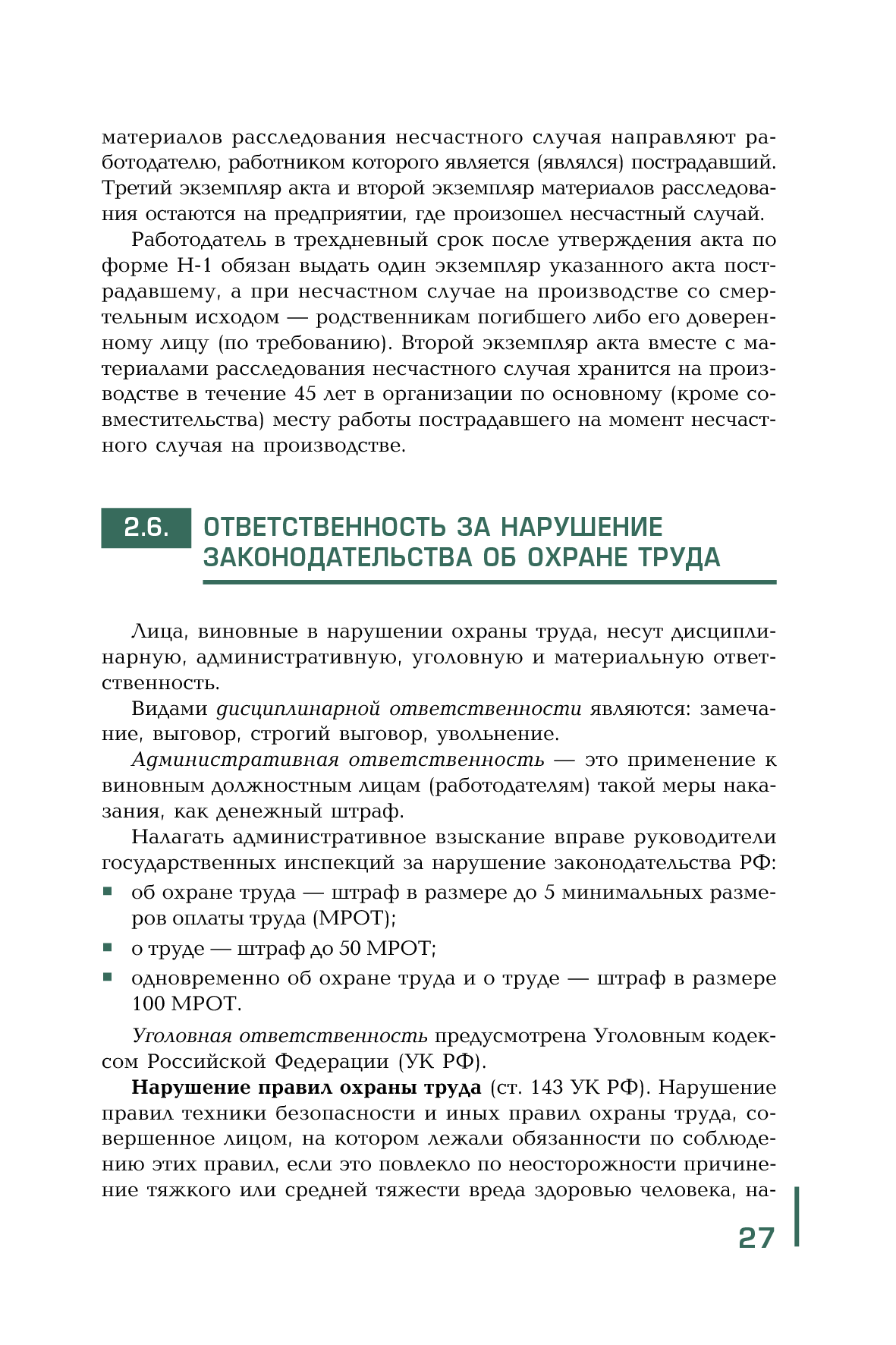 
"Уголовный кодекс Российской Федерации" от 13.06.1996 N 63-ФЗ (ред. от 27.12.2018) (с изм. и доп., вступ. в силу с 08.01.2019)УК РФ Статья 143. Нарушение требований охраны труда1. Нарушение требований охраны труда, совершенное лицом, на которое возложены обязанности по их соблюдению, если это повлекло по неосторожности причинение тяжкого вреда здоровью человека, -наказывается штрафом в размере до четырехсот тысяч рублей или в размере заработной платы или иного дохода осужденного за период до восемнадцати месяцев, либо обязательными работами на срок от ста восьмидесяти до двухсот сорока часов, либо исправительными работами на срок до двух лет, либо принудительными работами на срок до одного года, либо лишением свободы на тот же срок с лишением права занимать определенные должности или заниматься определенной деятельностью на срок до одного года или без такового.2. Деяние, предусмотренное частью первой настоящей статьи, повлекшее по неосторожности смерть человека, -наказывается принудительными работами на срок до четырех лет либо лишением свободы на тот же срок с лишением права занимать определенные должности или заниматься определенной деятельностью на срок до трех лет или без такового.3. Деяние, предусмотренное частью первой настоящей статьи, повлекшее по неосторожности смерть двух или более лиц, -наказывается принудительными работами на срок до пяти лет либо лишением свободы на тот же срок с лишением права занимать определенные должности или заниматься определенной деятельностью на срок до трех лет или без такового.Примечание. Под требованиями охраны труда в настоящей статье понимаются государственные нормативные требования охраны труда, содержащиеся в федеральных законах и иных нормативных правовых актах Российской Федерации, законах и иных нормативных правовых актах субъектов Российской Федерации.Домашнее задание –перечислить государственные  нормативные акты  по охране труда РФ, внести их в таблицу.На федеральном уровне действуют: кодексыфедеральные законы;постановления,приказы,СНиПы, СаНПины, ГОСТы; другие акты, описывающие требования к ОТ на предприятиях, а также отраслевые и межотраслевые соглашения.24  июня среда24  июня средаФ. и .о обучающегосяУчебная дисциплина ОП.06 ОХРАНА ТРУДАПрофессия43.01.09  Повар, кондитерПреподавательМировова Елена ЛеоновнаРазделТема 3.3 Требования безопасности к производственному оборудованиюТема урока 69,70Ответственность за нарушение требований охраны труда